ПРОЕКТ ПРО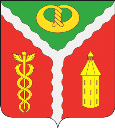 ПРОЕКТАДМИНИСТРАЦИЯГОРОДСКОГО ПОСЕЛЕНИЯ ГОРОД КАЛАЧКАЛАЧЕЕВСКОГО МУНИЦИПАЛЬНОГО РАЙОНАВОРОНЕЖСКОЙ ОБЛАСТИПОСТАНОВЛЕНИЕ«30» октября 2020 г.	№ 428г. КалачО внесении изменений в постановление от 13.07.2016 г. № 329 «Об утверждении нормативных затрат на обеспечение функций администрации городского поселения город Калач Калачеевского муниципального района Воронежской области» (в редакции от 26 марта 2019 г. № 123)В соответствии с частью 5 статьи 19 Федерального закона от 5 апреля 2013г. № 44-ФЗ «О контрактной системе в сфере закупок товаров, работ, услуг для обеспечения государственных и муниципальных нужд, постановлением правительства Воронежской области от 30.12.2014 № 1218 «О правилах определения нормативных затрат на обеспечение функций государственных органов Воронежской области, в том числе подведомственных им казенных учреждений», а также в целях повышения эффективности бюджетных расходов и организации процесса бюджетного планирования администрация городского поселения город Калач Калачеевского муниципального района Воронежской области,п о с т а н о в л я е т:1. Внести в постановление от 13.07.2016 г. №329 «Об утверждении нормативных затрат на обеспечение функций администрации городского поселения город Калач Калачеевского муниципального района Воронежской области» (в редакции от 26 марта 2019 г. № 123) следующие изменения:1.1. В Приложении №1 к нормативным затратам на обеспечение функций администрации городского поселения г. Калач:1.1.1. раздел 1 дополнить пунктом 1.5 и изложить его в следующей редакции:«1.5 Норматив на услуги мобильной связиОплата услуг мобильной связи с доступом к сети Интернет для управления системой уличного освещения осуществляется в пределах доведенных лимитов бюджетных обязательств на обеспечение функций администрации городского поселения город Калач Калачеевского муниципального района Воронежской области..»1.1.2. пункт 3.2 раздела 3 изложить в следующей редакции:«3.2 Нормативы на оплату услуг по сопровождению справочно-правовых материалов»;1.1.3. пункт 4.7 раздела 4 изложить в следующей редакции:«4.7 Нормативы на закупку услуг управляющей компании (благоустройство территории городского поселения)»;1.1.4. пункт 7.5 раздела 7 изложить в следующей редакции:«7.5 Нормативы на приобретение горюче-смазочных материалов»;2. Настоящее постановление распространяет свое действия на правоотношения, возникшие с 01.01.2020 г.3. Опубликовать настоящее постановление в официальном периодическом издании «Вестник муниципальных правовых актов городского поселения город Калач Калачеевского муниципального района Воронежской области», а также разместить на официальном сайте администрации городского поселения город Калач в сети интернет.4. Контроль за исполнением настоящего постановления оставляю за собой.Количество номеровЕжемесячная плата (руб)Количество месяцев предоставленияЗатраты не более (руб)3930001236000Услуги по сопровождению справочно- правовых материаловСтоимость в мес. (руб)Количество месяцевВсего затрат, не более (руб)Система «Гарант»52001262400Наименование вида работ по текущему содержанию объектов внешнего благоустройстваПредельная норма затрат в год руб.Содержание дорог6800000Уличное освещение1500000Содержание кладбищ и памятников1150000Озеленение3800000Прочее благоустройство7100000 НаименованиеПредельная стоимость не более руб.Бензин АИ-92395000Глава администрациигородского поселения город КалачТ.В. Мирошникова